احكام و تعاليم فردى - اساس جمیع کارهای خیر و مبدء جمیع حسنات عرفان مظهر حقیقت استحضرت بهاءالله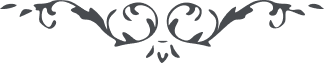 (2) اساس جمیع کارهای خیر و مبدء جمیع حسنات همانا عرفان مظهر حقیقت استمن فاز به قد فاز بكلّ الخير و الّذي منع إنّه من أهل الضّلال و لو يأتي بكلّ الأعمال(حضرت بهاءالله، کتاب اقدس، بند 1)